Section three: Diary EntryWrite a diary entry for a day of your life during the ‘Corona Virus’ lockdown. Choose any day that you have been off to base it on. Don’t forget that a diary entry is always in the past tense. Treat as writing an account of what happened that day right before you go to bed. Some things to remember when writing you diary entry:Title your work ‘Diary Entry’Write Dear Diary at the top left-hand side of the page to begin.Write the date on the right-hand side of the page.Write it in the past tense.Use sequencing words e.g firstly, next, eventually, finally etc.Focus on how you felt about each event of the day. Use descriptive adjectives e.g relieved, fascinated, exhausted, irritatedTry and do your best possible handwriting. Write between one and two pages for your diary entry in your creative writing copy. When you have finished feel free to send a picture of it to the class email address (If possible) and I will reply with some feedback. I am really looking forward to reading your work.  Email Address: donals5thclass@gmail.comSection One - Daily Work (Please remember to keep up your reading everyday)Section One - Daily Work (Please remember to keep up your reading everyday)Monday27.4.2020New Wave Maths – Week 18 Monday     New Wave English – Day 105Novel Holes – Read Chapter 26Busy at Maths pg. p.141 Look at the diagrams on the page for explanation. Remember the factors are two numbers that multiply to give a bigger number (called the product).Word of the Day: infectious (Write out definition and put it into a sentence)https://kids.wordsmyth.net/we/Gaeilge – Revise questions on ‘Bia’ in your copy for 20 minutes. Tuesday28.4.2020New Wave Maths – Week 18 TuesdayNew Wave English – Day 106Novel Holes – Read Chapter 27 Busy at Maths pg. 142 Tip:  multiples are the same as your multiplication tables. E.g Times 3s  3,6,9,12,15 so 15 is a multiple of 3.Word of the Day: woe (Write out definition and put it into a sentence)https://kids.wordsmyth.net/we/Gaeilge – Revise question ‘An raibh’ in Gaeilge copyWednesday29.4.2020New Wave Maths – Week 18 Wednesday New Wave English – Day 107Novel Holes – Read Chapter 28 out loud to somebody (If possible)Busy at Maths pg. 143 Tip: Remember prime numbers can only be divided by the number 1 and itself. Composite can be divided by other numbers including the number 1 and itself. E.g The number 6 can be divided by 1,2,3 and 6 so it is a composite number.Word of the Day: grant (Write out definition and put it into a sentence)https://kids.wordsmyth.net/we/Gaeilge – Revise question ‘An ndeachaigh’ in Gaeilge copyThursday30.4.2020New Wave Maths – Week 18 Thursday New Wave English – Day 108Novel Holes – Do questions 1-7 from activity sheet in English copy. Busy at Maths pg. 144Word of the Day: replenish (Write out definition and put it into a sentence)https://kids.wordsmyth.net/we/Friday1.5.2020New Wave Maths – Week 18 Friday Review (Correct answers for the week using link below and write your answers in pupil record sheet at front of the book)New Wave English Day 109 (Correct answers for the week using link below and write your answers in pupil record sheet at front of the book)Idiom of the week: ‘The ball is in your court’ (put into a sentence) https://www.twinkl.ie/resource/t2-e-3718-idioms-and-their-meanings-powerpoint see PowerPoint for help with meaningLinks for New Wave correctionshttps://www.prim-ed.ie/contentfiles/41635_NWMM_TM_5th_Class.pdf  New Wave Maths 5th classhttps://www.prim-ed.ie/contentfiles/41649_NWEIP_TG_5th_Class.pdf   New Wave English 5th classSection Two – Menu of ActivitiesSection Two – Menu of ActivitiesSection Two – Menu of ActivitiesSection Two – Menu of ActivitiesSection Two – Menu of ActivitiesLanguageNumeracy   Be creative! Help at homeMiscellaneous!Happy memory snapshots: Think about 4 of your happiest times. Draw a picture of them and write a couple of sentences about each one.  They are sure to make you smile! Don’t forget to talk to your family about them.A mental exercise for you: How do you accurately measure 7 litres if you have 2 jugs with no measurements marked on them? 1 of the jugs can hold a maximum of 3 litres and the other can hold a maximum of 5 litres.Collect leaves, twigs, flowers in your garden or if you go for a walk with your family.  Use these to create portraits.   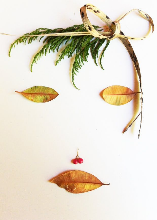 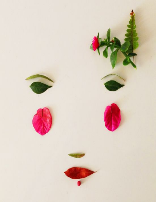 Learn how to cook a meal for your family. Maybe pancakes for breakfast, make a salad for lunch or pasta and homemade tomato sauce for dinner. Caution: ask an adult for help when using the hob or the oven.Have a 5 at 5 kitchen disco! Each day at 5 o’clock put on 5 of your favourite songs and dance like mad. Get family members involved too. Happy memory snapshots: Think about 4 of your happiest times. Draw a picture of them and write a couple of sentences about each one.  They are sure to make you smile! Don’t forget to talk to your family about them.A mental exercise for you: How do you accurately measure 7 litres if you have 2 jugs with no measurements marked on them? 1 of the jugs can hold a maximum of 3 litres and the other can hold a maximum of 5 litres.Undertake the Getty museum challenge: The Getty museum have challenged art lovers around the world to recreate some of their famous pieces of art using items they have at home. See some of the very creative images made using playdough, carrot slices, hoovers, etc.  https://blogs.getty.edu/iris/getty-artworks-recreated-with-household-items-by-creative-geniuses-the-world-over/You can check out the Getty artworks here https://www.getty.edu/art/collection/Use a squeegee and a cloth to clean the inside of the windows in your house.https://family.gonoodle.com/activities/lentoTry GoNoodle at home.Write down a list of activities you have enjoyed in the last few weeks.  Can you write a brief description of the activities to share with your classmates? If you wish to send your list to us, we can share them with you classmates in next week’s email.https://makecode.microbit.org/Microsoft have set up online coding tutorial to create a flashing heart, scrolling name tags, smiley buttons and lots more.Undertake the Getty museum challenge: The Getty museum have challenged art lovers around the world to recreate some of their famous pieces of art using items they have at home. See some of the very creative images made using playdough, carrot slices, hoovers, etc.  https://blogs.getty.edu/iris/getty-artworks-recreated-with-household-items-by-creative-geniuses-the-world-over/You can check out the Getty artworks here https://www.getty.edu/art/collection/Use a squeegee and a cloth to clean the inside of the windows in your house.Create your own magic potion! (To be done outside, very messy)Fill an empty jar shaped container about ¾ full with warm water. Add some food colouring, 5/6 teaspoons of baking soda/bicarbonte of soda and some washing up liquid. Mix well.   Pour in lots of vinegar and watch the magic happen.Check out https://www.borrowbox.com/ run by your library service. If you have a library card you can log on and virtually check out an audio book.Table test – Practise your tables at home. Test yourself at http://timestables.me.uk/https://childrensbooksireland.ie/the-obrien-press-design-a-cover-competition/Enter a competition to design a book cover that will be published on a book in September (closing date is the 1st of May)Use a cloth or duster to dust around you house.  Remember to dust skirting boards, shelves and picture frames. Check your knowledge on the location of the counties of Ireland.https://online.seterra.com/en/vgp/3150If you got some wrong, learn them and try again.Gaeilge: Spend some time on Cúla4. Have fun through Irish.www.cula4.comhttps://www.transum.org/software/Fun_Maths/Matchstick_Puzzle.asp?Level=1Can you figure out the matchstick puzzles?https://childrensbooksireland.ie/the-obrien-press-design-a-cover-competition/Enter a competition to design a book cover that will be published on a book in September (closing date is the 1st of May)Help to keep your younger siblings occupied.  Teach them to play a card game or board game.  Read them a story or listen to www.storylineonline.net with them.https://dabbledoomusic.com/p/parents-subscription-full-accessSign up to dabbledoo for free and learn more about modern and classic musicians and composers.For further activities and ideas please see https://padlet.com/catmstokes/ok6zkpyog3inFor further activities and ideas please see https://padlet.com/catmstokes/ok6zkpyog3inFor further activities and ideas please see https://padlet.com/catmstokes/ok6zkpyog3inFor further activities and ideas please see https://padlet.com/catmstokes/ok6zkpyog3inFor further activities and ideas please see https://padlet.com/catmstokes/ok6zkpyog3in